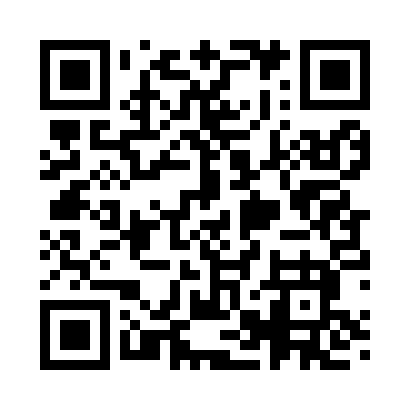 Prayer times for Ackerville, Alabama, USAWed 1 May 2024 - Fri 31 May 2024High Latitude Method: Angle Based RulePrayer Calculation Method: Islamic Society of North AmericaAsar Calculation Method: ShafiPrayer times provided by https://www.salahtimes.comDateDayFajrSunriseDhuhrAsrMaghribIsha1Wed4:496:0212:454:257:298:432Thu4:476:0112:454:257:308:433Fri4:466:0012:454:257:318:444Sat4:455:5912:454:257:318:455Sun4:445:5812:454:257:328:466Mon4:435:5712:454:257:338:477Tue4:425:5612:454:257:348:488Wed4:415:5612:454:257:348:499Thu4:405:5512:454:257:358:5010Fri4:395:5412:454:257:368:5111Sat4:385:5312:454:257:368:5212Sun4:375:5312:454:257:378:5313Mon4:365:5212:454:257:388:5414Tue4:355:5112:454:257:388:5515Wed4:345:5012:454:257:398:5616Thu4:335:5012:454:257:408:5617Fri4:335:4912:454:257:418:5718Sat4:325:4912:454:267:418:5819Sun4:315:4812:454:267:428:5920Mon4:305:4712:454:267:439:0021Tue4:295:4712:454:267:439:0122Wed4:295:4612:454:267:449:0223Thu4:285:4612:454:267:449:0324Fri4:275:4612:454:267:459:0325Sat4:275:4512:454:267:469:0426Sun4:265:4512:454:267:469:0527Mon4:265:4412:464:267:479:0628Tue4:255:4412:464:267:489:0729Wed4:255:4412:464:277:489:0730Thu4:245:4312:464:277:499:0831Fri4:245:4312:464:277:499:09